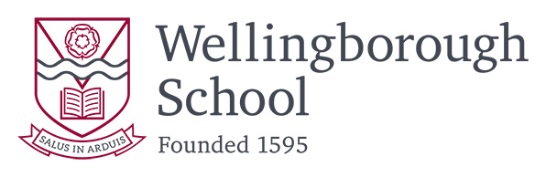 Person SpecificationTeacher of HistoryCompetenceEssentialDesirableQualificationsHonours degree with relevance to History YesTeaching qualification (PGCE or equivalent)YesSkills & ExperienceAbility and willingness to teach History at A levelYesAbility and willingness to teach RS to GCSE and/or Politics to A levelYesGood ICT skills and the desire to continue to develop the appropriate use of ICT for teaching and learningYesAbility and willingness to contribute to the School’s extracurricular programmeYesAbility and willingness to contribute to the School’s pastoral programmeYesPersonal QualitiesAn interest in and enthusiasm for HistoryYesSelf-motivationYesA willingness to continue to develop as a professionalYesFlexibility and adaptabilityYesAbility to work in a teamYesAble to demonstrate suitable characteristic necessary when working with childrenYes